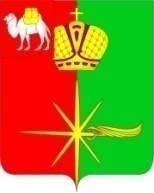 АДМИНИСТРАЦИЯКАРТАЛИНСКОГО ГОРОДСКОГО ПОСЕЛЕНИЯЧЕЛЯБИНСКОЙ ОБЛАСТИПОСТАНОВЛЕНИЕОб утверждении отчета об исполнении бюджета Карталинского городского поселения за 1 полугодие 2019 годаВ соответствии с пунктом 5 статьи 44 Положения «О бюджетном процессе в Карталинском городском поселении», утвержденного Решением Совета депутатов Карталинского городского поселения от 26.12.2014г. № 93,администрация Карталинского городского поселения ПОСТАНОВЛЯЕТ:Утвердить отчет об исполнении бюджета Карталинского городского поселения за 1 полугодие 2019 года в соответствии с бюджетной классификацией Российской Федерации по доходам в сумме 38266,1 тыс. рублей, по расходам в сумме 39807,2 тыс. рублей с превышением расходов над доходами (дефицит) в сумме 1541,1 тыс. рублей со следующими показателями:по доходам местного бюджета за 1 полугодие 2019 года согласно приложению 1 к настоящему постановлению;по расходам местного бюджета по разделам и подразделам классификации расходов бюджета за 1 полугодие 2019 года согласно приложению 2 к настоящему постановлению;по расходам по ведомственной структуре расходов местного бюджета за 1 полугодие 2019 года согласно приложению 3 к настоящему постановлению;по источникам внутреннего финансирования дефицита местного бюджета за 1 полугодие 2019 года согласно приложению 4 к настоящему постановлению.Направить отчет об исполнении местного бюджета за 1 полугодие 2019 года в Совет депутатов Карталинского городского поселения и Контрольно-счетную палату Карталинского муниципального района.Разместить настоящее постановление на официальном сайте администрации Карталинского городского поселения.Контроль за исполнением настоящего постановления оставляю за собой.Глава Карталинскогогородского поселения						                   О.В. Германов            Приложение 1к постановлению администрацииКарталинского городского поселенияот _29.07. 2019 года № _271Доходы местного бюджета за 1 полугодие 2019 года тыс. руб.Приложение 2к постановлению администрацииКарталинского городского поселенияот 29.07.2019 года № 271Расходы местного бюджета по разделам и подразделам классификации расходов бюджета за 1 полугодие 2019 годатыс. руб.   Приложение 3к постановлению администрацииКарталинского городского поселенияот 29.07.2019 года № _271Расходы по ведомственной структуре расходов местного бюджета за 1 полугодие 2019 годатыс. руб.Приложение 4к постановлению администрацииКарталинского городского поселенияот 29.07.2019 года № 271Источники внутреннего финансирования дефицита местного бюджета                  за 1 полугодие 2019 года                                                                                                                   тыс.руб.«_29_»_июля  2019 г. №_271_г. КарталыКод бюджетной классификации Российской ФедерацииНаименование показателяСуммаВСЕГО38 266,1000 1 00 00000 00 0000 000Налоговые и неналоговые доходы30 730,2000 1 01 00000 00 0000 000Налоги на прибыль, доходы18 818,2000 1 01 02000 01 0000 110Налог на доходы физических лиц18 818,2000 1 03 00000 00 0000 000Налоги на товары (работы, услуги), реализуемые на территории Российской Федерации3 824,3000 1 03 02000 01 0000 110Акцизы по подакцизным товарам (продукции) производимым на территории Российской Федерации3 824,3000 1 05 00000 00 0000 000Налоги на совокупный доход345,4000 1 05 03000 01 0000 110Единый сельскохозяйственный налог345,4000 1 06 00000 00 0000 000Налоги на имущество5 155,1000 1 06 01000 00 0000 110Налог на имущество физических лиц789,8000 1 06 06000 00 0000 110Земельный налог4 365,3000 1 07 00000 00 0000 000Налоги, сборы и регулярные платежи за пользование природными ресурсами66,9000 1 07 01000 01 0000 110Налог на добычу полезных ископаемых66,9000 1 09 00000 00 0000 000Задолженность и перерасчеты по отмененным налогам, сборам и иным обязательным платежам0,1000 1 09 04053 13 2100 110Земельный налог (по обязательствам, возникшим до 1 января 2006 года), мобилизуемый на территориях городских поселений (пени по соответствующему платежу)0,1000 1 11 00000 00 0000 000Доходы от использования имущества, находящегося в государственной и муниципальной собственности1 747,9000 1 11 00000 00 0000 000Доходы от использования имущества, находящегося в государственной и муниципальной собственности1 747,9000 1 11 00000 00 0000 000Доходы от использования имущества, находящегося в государственной и муниципальной собственности1 747,9000 1 11 05013 13 0000 120Доходы, получаемые в виде арендной платы за земельные участки, государственная собственность на которые не разграничена и которые расположены в границах городских поселений, а также средства от продажи права на заключение договоров аренды указанных земельных участков821,2000 1 11 05025 13 0000 120Доходы, получаемые в виде арендной платы, а также средства от продажи права на заключение договоров аренды за земли, находящиеся в собственности городских поселений (за исключением земельных участков муниципальных бюджетных и автономных учреждений)408,7000 1 11 05075 13 0000 120Доходы от сдачи в аренду имущества, составляющего казну городских поселений (за исключением земельных участков)518,0000 1 13 00000 00 0000 000Доходы от оказания платных услуг и компенсации затрат государства0,5000 1 13 02995 13 0000 130Прочие доходы от компенсации затрат бюджетов городских поселений0,5000 1 14 00000 00 0000 000Доходы от продажи материальных и нематериальных активов768,7000 1 14 02053 13 0000 410Доходы от реализации иного имущества, находящегося в собственности городских поселений (за исключением имущества муниципальных бюджетных и автономных учреждений, а также имущества муниципальных унитарных предприятий, в том числе казенных), в части реализации основных средств по указанному имуществу440,9000 1 14 06013 13 0000 430Доходы от продажи земельных участков, государственная собственность на которые не разграничена и которые расположены в границах городских поселений327,8000 1 16 00000 00 0000 000Штрафы, санкции, возмещение ущерба4,0000 1 16 33050 13 6000 140Денежные взыскания (штрафы) за нарушение законодательства Российской Федерации о контрактной системе в сфере закупок товаров, работ, услуг для обеспечения государственных и муниципальных нужд для нужд городских поселений (федеральные государственные органы, Банк России, органы управления государственными внебюджетными фондами Российской Федерации)4,0000 1 17 00000 00 0000 000Прочие неналоговые доходы-0,9667 1 17 01050 13 0000 180Невыясненные поступления, зачисляемые в бюджеты городских поселений-0,9000 2 00 00000 00 0000 000Безвозмездные поступления7 535,9000 2 02 00000 00 0000 000Безвозмездные поступления от других бюджетов бюджетной системы Российской Федерации4 428,6000 2 02 15001 13 0000 150Дотации бюджетам городских поселений на выравнивание бюджетной обеспеченности4 159,9000 2 02 15002 13 0000 150Дотации бюджетам городских поселений на поддержку мер по обеспечению сбалансированности бюджетов268,7000 2 18 60010 13 0000 150Доходы бюджетов городских поселений от возврата остатков субсидий, субвенций и иных межбюджетных трансфертов, имеющих целевое назначение, прошлых лет из бюджетов муниципальных районов3 107,3НаименованиеКод классификации расходов бюджетовКод классификации расходов бюджетовСуммаНаименованиеразделподразделВСЕГО39 807,2Общегосударственные вопросы01005 063,4Функционирование высшего должностного лица субъекта Российской Федерации и муниципального образования0102612,6Функционирование законодательных (представительных) органов государственной власти и представительных органов муниципальных образований0103612,3Функционирование Правительства Российской Федерации, высших исполнительных органов государственной власти субъектов Российской Федерации, местных администраций01041 955,2Обеспечение деятельности финансовых, налоговых и таможенных органов и органов финансового (финансово-бюджетного) надзора0106471,5Другие общегосударственные вопросы01131 411,8Национальная безопасность и правоохранительная деятельность0300326,6Защита населения и территории от чрезвычайных ситуаций природного и техногенного характера, гражданская оборона0309326,6Национальная экономика04006 798,6Дорожное хозяйство (дорожные фонды)04096 785,0Другие вопросы в области национальной экономики041213,6Жилищно-коммунальное хозяйство050015 383,7Жилищное хозяйство050145,8Коммунальное хозяйство05023 699,5Благоустройство050310 768,5Другие вопросы в области жилищно-коммунального хозяйства0505869,9Образование070087,5Молодежная политика070787,5Культура и кинематография080010 897,5Культура08019 725,0Другие вопросы в области культуры, кинематографии08041 172,5Социальная политика1000393,4Социальное обеспечение населения1003202,9Другие вопросы в области социальной политики1006190,5Физическая культура и спорт1100856,5Массовый спорт1102856,5Наименование кодаКод классификации расходов бюджетовКод классификации расходов бюджетовКод классификации расходов бюджетовСуммаНаименование кодаведомстворазделподразделВСЕГО39 807,20Администрация Карталинского городского поселения66739 122,20Общегосударственные вопросы66701004 378,40Функционирование высшего должностного лица субъекта Российской Федерации и муниципального образования6670102612,60Функционирование Правительства Российской Федерации, высших исполнительных органов государственной власти субъектов Российской Федерации, местных администраций66701041 955,20Обеспечение деятельности финансовых, налоговых и таможенных органов и органов финансового (финансово-бюджетного) надзора6670106471,50Другие общегосударственные вопросы66701131 339,10Национальная безопасность и правоохранительная деятельность6670300326,60Защита населения и территории от чрезвычайных ситуаций природного и техногенного характера, гражданская оборона6670309326,60Национальная экономика66704006 798,60Дорожное хозяйство (дорожные фонды)66704096 785,00Другие вопросы в области национальной экономики667041213,60Жилищно-коммунальное хозяйство667050015 383,70Жилищное хозяйство667050145,80Коммунальное хозяйство66705023 699,50Благоустройство667050310 768,50Другие вопросы в области жилищно-коммунального хозяйства6670505869,90Образование667070087,50Молодежная политика667070787,50Культура, кинематография667080010 897,50Культура66708019 725,00Другие вопросы в области культуры, кинематографии66708041 172,50Социальная политика6671000393,40Социальное обеспечение населения6671003202,90Другие вопросы в области социальной политики6671006190,50Физическая культура и спорт6671100856,50Массовый спорт6671102856,50Совет депутатов Карталинского городского поселения668685,00Общегосударственные вопросы6680100685,00Функционирование законодательных (представительных) органов государственной власти и представительных органов муниципальных образований6680103612,30Другие общегосударственные вопросы668011372,70Код бюджетной классификации Российской ФедерацииНаименование источника средствСумма667 01 05 02 01 13 0000 610Уменьшение прочих остатков денежных средств бюджетов городских поселений1541,1